LACERATION OF THE GENITAL TRACTPerineal lacerationLaceration of the perineum are divided into 3 categoriesFirst degree:- laceration involves; involves the skin of the fourchetteSecond degree:- laceration (and episiotomy)  involves the skin of the fourchette, the perineum and perineal bodyThird degree:- laceration involves the skin of the fourchette, the perineum ,perineal body and anal sphincter Repair: laceration s are repaired with catgut sutures and occasionally nylon for the skin sutures. The area must be kept as clean and dry as possible to promote healing and sutures are removed from 5th to 7th day. 3rd degree lacerations are serious as involvement  Some give no additional care and others a complex treatment including a low residue diet, confining the bowels for several days and bed rest to assist healing. Of the anal sphincter could lead to feacal incontinence Other types of lacerations include labial laceration, vaginal and cervical laceration.Stretching   Prolonged ,  repeated or extreme stretching of the pelvic muscles cause permanent damage in that they never regain their former tone and elasticity. If these muscles fail to support the pelvic organs , prolapse results. This may occur in the course of a  prolonged or difficult labour, especially if the baby is very large. More commonly it occurs in grande multiparous womenUtero vaginal prolapse - the vaginal walls are weakened and the uterus lies lower than normalCystocele  - the upper anterior wall is lax and allows the  bldder to bulge into the vaginaUrethrocele - the urethra bulges into the lower anterior vaginal wallRectocele- the posterior vaginal wall is damaged, and the rectum bulges into the vagina To avoid extreme and prolonged stretching of these tissues episiotomy and forceps delivry are undertakenEPISIOTOMYAn episiotomy also known as perineotomy, is a surgical incision of the perineum and the posterior vaginal wall generally done by a midwife or obstetrician during second stage of labor to quickly enlarge the opening for the baby to pass through. The incision, which can be done at a 90 degree angle from the vulva towards the anus or at an angle from the posterior end of the vulva (medio-lateral episiotomy), is performed under local anesthetic (pudendal anesthesia), and is sutured closed after delivery. It is one of the most common medical procedures performed on women, and although it’s routine use in childbirth has steadily declined in recent decades.UsesEpisiotomy is done as prophylaxis against soft-tissue tearing which would involve the anal sphincter and rectum. Vaginal tears can occur during childbirth, most often at the vaginal opening as the baby's head passes through, especially if the baby descends quickly. Tears can involve the perineal skin or extend to the muscles and the anal sphincter and anus. The midwife or obstetrician may decide to make a surgical cut to the perineum with scissors or a scalpel to make the baby's birth easier and prevent severe tears that can be difficult to repair. The cut is repaired with stitches (sutures). Some childbirth facilities have a policy of routine episiotomy. Indications There is a serious risk to the mother of second- or third-degree tearingIn cases where a natural delivery is adversely affected, but a Caesarean section is not indicated"Natural" tearing will cause an increased risk of maternal disease being vertically transmittedThe baby is very largeWhen perineal muscles are excessively rigidWhen instrumental delivery is indicatedWhen a woman has undergone FGM (female genital mutilation), indicating the need for an anterior and or mediolateral episiotomyProlonged late decelerations or fetal bradycardia during active pushingThe baby's shoulders are stuck (shoulder dystocia), or a bony association (Note that the episiotomy does not directly resolve this problem, but it is indicated to allow the operator more room to perform maneuvers to free shoulders from the pelvis)        Types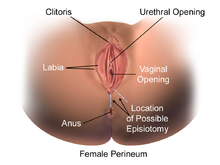              Illustration of midline and medio-lateral incision sites for possible episiotomy.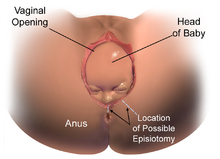 Illustration of infant crowning and midline and medio-lateral incision sites for possible episiotomy during delivery. There are four main types of episiotomy:	Medio-lateral: The incision is made downward and outward from the midpoint of the fourchette either to the right or left. It is directed diagonally in a straight line which runs about 2.5 cm (1 in) away from the anus (midpoint between the anus and the ischial tuberosity).Median: In the midline episiotomy, the incision commences from the centre of the fourchette and extends on the posterior side along the midline for 2.5 cm (1 in).Lateral: The incision starts from about 1 cm (0.4 in) away from the centre of the fourchette and extends laterally. Drawbacks include the chance of injury to the Bartholin's duct, therefore some practitioners have strongly discouraged lateral incisions.J-shaped: The incision begins in the centre of the fourchette and is directed posteriorly along the midline for about 1.5 centimetres (0.59 in) and then directed downwards and outwards along the 5 or 7 o'clock position to avoid the anal sphincter. This procedure is also not widely practiced.Impacts on sexual intercourseSome midwives compare routine episiotomy to female circumcision. One study found that women who underwent episiotomy reported more painful intercourse and insufficient lubrication 12–18 months after birth, but did not find any problems with orgasm or arousalProcedure for cutting an episiotomyInstrumentEpisiotomy scissorsZylocaine 1% or 2% (plain)Syriges and needles Water for injectionSwabsLotions (Savlon)Sterile glovesChromic catgut 2/0Needle holderDissecting forcepsArtery forcepsProcedureSet tray with delivery instrumentInform clientProvide privacyPut on apronPut on facemaskWash and dry handsPut on sterile glovesApply drapingsClean perineum with antiseptic lotionExplain importance of infiltrationInsert two fingers into the vagina along the line of the proposed incision to protect the fetal headInsert needle beneath the skin for 4-5cm following same lineInfiltrate perineum in fan like mannerGive incision during contraction when the perineum is thinned, pale and sinyAs the head distends the perineum, insert two fingers of the hand between the head and fourchette and make a medio- lateral cut in swift motion Apply pad on episiotomy site to prevent bleedingDeliver the head with contractionInspect perineum, vagina and cervixSuture the episiotomy incisionMake patient comfortableReport as you go along